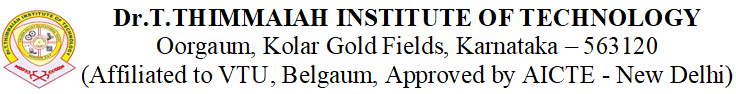 Governing Council ObjectiveGoverning council of the college has been constituted as per the norms of University Grant Commission, which is the regulatory body of HEIs in India. The main objective of the GC is to make sure that the students, faculty and institutional management, as well as those from the society, have full buoyancy and belief in our college. All the decisions of our college are either ratified or approved by the GC. All the processes including Budget and other major decisions like long term goals, Strategic perspective plans are decided by the Governing Council.The governing Council of the college is the supreme decision making body consisting of Chairman, Executive Director, Representative from VTU,AICTE and other distinguished personalities from Industry and Academia. With their rich experience and background they are guiding the destiny of the institution so as to occupy a place of eminence in the field of Higher/Technical education. Principal will be the member secretary of the GC.Role of Governing CouncilThe governing council is responsible for overseeing the activities of the college for quality improvement, determining its future direction, and fulfilling the institutional Vision and Mission. Governing Council plays major role in adopting guidelines and take decisions necessary to enable college to achieve and develop its mission and primary objectives for learning, teaching and research. GC also overseas at regular intervals about Long term strategy and Short Term Strategy for quality improvement. Also it oversees the budgetary Allocation of the College.GOVERNING COUNCIL MEMBERS  Dr.TTITSl.no.Member nameDesignation & Dept.Committee Designation1.Dr.T.Venkat VardhanPresident, GVET Chairman2.Mr.RaoulKengal Vardhan Vice-President, GVETMember 3.Mr.RohahnKengal VardhanMember GVETMember4.Dr. C. Krishna KumarSecretary, GVETMember5.Sri. Harisha PrabhuTreasurer, GVETMember 6.Dr. RajashekharaiahFounder Ex-Vice Chancellor, VTUMember7.Dr. H.C. NagarajPrincipal, NITTE Bangalore VTU Nominee8.Dr.Rajan BabuPrincipal, Scientist-KGFInvitee9.Dr. H S VenkateshDirector, NIRMInvitee10.Prof. NagarajPrincipal, KGF-FGCMember 11.Dr. H. G. Shenoy Vice-Principal, Dr.TTITMember (Staff Representative)12.Prof.  Ruckmani DivakaranDean & HOD ECE Dept. Dr.TTITMember (Staff Representative)13.Dr. P.D. SudersananHOD, Mechanical Dept. Dr.TTITMember (Staff Representative)14.Sri. Balu CYHead Corporate Affairs, Dr.TTITMember (Staff Representative)15.Dr. Syed AriffPrincipal Dr.TTITMember Secretary 